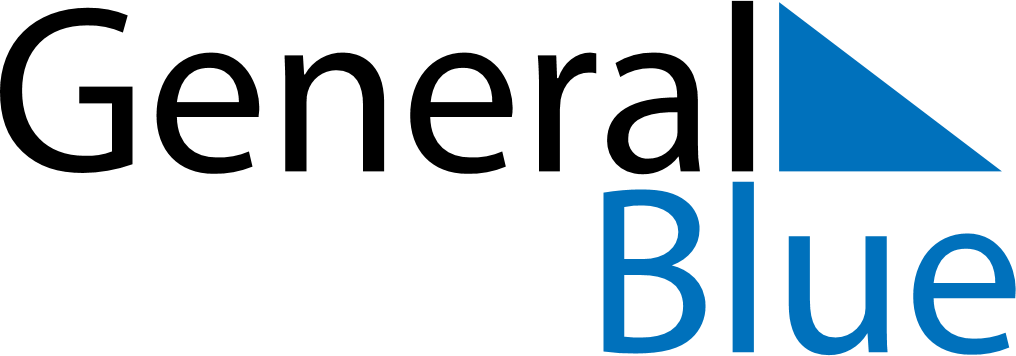 April 2028April 2028April 2028April 2028PeruPeruPeruSundayMondayTuesdayWednesdayThursdayFridayFridaySaturday123456778910111213141415Maundy ThursdayGood FridayGood Friday1617181920212122Easter Sunday232425262728282930